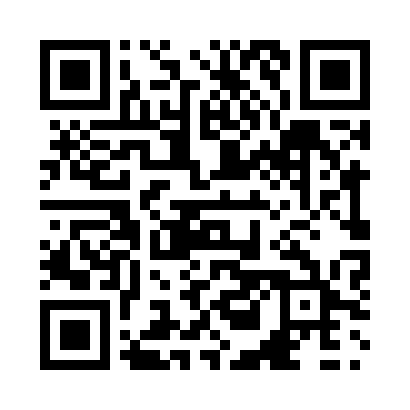 Prayer times for Salmon Arm, British Columbia, CanadaMon 1 Jul 2024 - Wed 31 Jul 2024High Latitude Method: Angle Based RulePrayer Calculation Method: Islamic Society of North AmericaAsar Calculation Method: HanafiPrayer times provided by https://www.salahtimes.comDateDayFajrSunriseDhuhrAsrMaghribIsha1Mon2:554:491:016:359:1311:072Tue2:554:501:016:359:1311:073Wed2:564:511:016:359:1211:074Thu2:564:511:026:359:1211:075Fri2:574:521:026:359:1111:066Sat2:574:531:026:349:1111:067Sun2:584:541:026:349:1011:068Mon2:594:551:026:349:0911:069Tue2:594:561:026:349:0911:0510Wed3:004:571:036:339:0811:0511Thu3:004:581:036:339:0711:0512Fri3:014:591:036:339:0611:0413Sat3:015:001:036:329:0511:0414Sun3:025:011:036:329:0411:0415Mon3:035:021:036:319:0311:0316Tue3:035:041:036:319:0211:0317Wed3:045:051:036:309:0111:0218Thu3:055:061:036:309:0011:0219Fri3:055:071:036:298:5911:0120Sat3:065:081:046:288:5811:0121Sun3:065:101:046:288:5711:0022Mon3:075:111:046:278:5510:5923Tue3:085:121:046:268:5410:5924Wed3:095:141:046:258:5310:5825Thu3:095:151:046:258:5110:5726Fri3:105:161:046:248:5010:5727Sat3:115:181:046:238:4910:5628Sun3:125:191:046:228:4710:5429Mon3:155:211:046:218:4610:5130Tue3:175:221:036:208:4410:4831Wed3:205:241:036:198:4310:46